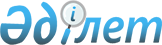 Об установлении публичного сервитута на земельные участкиПостановление акимата города Костаная Костанайской области от 11 июня 2020 года № 879. Зарегистрировано Департаментом юстиции Костанайской области 15 июня 2020 года № 9265
      В соответствии со статьей 18, пунктом 4 статьи 69 Земельного кодекса Республики Казахстан от 20 июня 2003 года, статьей 31 Закона Республики Казахстан от 23 января 2001 года "О местном государственном управлении и самоуправлении в Республике Казахстан", акимат города Костаная ПОСТАНОВЛЯЕТ:
      1. Установить государственному учреждению "Отдел жилищно-коммунального хозяйства, пассажирского транспорта и автомобильных дорог акимата города Костаная" публичный сервитут в целях прокладки и эксплуатации инженерных сетей по следующим объектам:
      - "Строительство сетей газоснабжения по улице Киевская", расположенному по адресу: город Костанай, улица Киевская, на земельный участок, общей площадью 0,6488 гектар;
      - "Строительство сетей газоснабжения по улице Л. Чайкиной", расположенному по адресу: город Костанай, улица Л. Чайкиной, на земельный участок, общей площадью 0,2659 гектар;
      - "Строительство сетей газоснабжения по улице Узкоколейная", расположенному по адресу: город Костанай, улица Узкоколейная, на земельный участок, общей площадью 0,2566 гектар;
      - "Строительство сетей газоснабжения по улицам Пикетная, Мостовая, Линейная, Сарыбая", расположенному по адресу: город Костанай, улицы Пикетная, Мостовая, Линейная, Сарыбая на земельный участок, общей площадью 1,1997 гектар.
      2. Государственному учреждению "Отдел земельных отношений акимата города Костаная" в установленном законодательством Республики Казахстан порядке обеспечить:
      1) государственную регистрацию настоящего постановления в территориальном органе юстиции;
      2) разместить настоящее постановление на интернет – ресурсе акимата города Костаная после его официального опубликования.
      3. Контроль за исполнением настоящего постановления возложить на курирующего заместителя акима города Костаная.
      4. Настоящее постановление вводится в действие по истечении десяти календарных дней после дня его первого официального опубликования.
					© 2012. РГП на ПХВ «Институт законодательства и правовой информации Республики Казахстан» Министерства юстиции Республики Казахстан
				
      Аким

К. Ахметов
